SURAT KEPUTUSANREKTOR UNIVERSITAS JENDERAL SOEDIRMANNomer Kept.: 670/UN23/PP.01.04/2012tentangKALENDER AKADEMIK 2012/2013UNIVERSITAS JENDERAL SOEDIRMANREKTOR UNIVERSITAS JENDERAL SOEDIRMANMENIMBANG   	:	a. 	bahwa agar  kegiatan akademik tahun 2012/2013 dapat  dilaksanakan dengan lancar dan tertib, maka perlu ditetapkan Kalender Akademik Tahun 2012/2013 Unsoed;		b.  bahwa untuk itu perlu diterbitkan Surat Keputusan Rektor. MENGINGAT    	:	1.	Undang-undang  RI  No. 20  Tahun 2003 tentang Sistem Pendidikan  Nasional;   	2.  	Peraturan Pemerintah RI No 17 Tahun 2010  jo no. 66 Tahun 2010; tentang Pengelolaan dan Penyelenggaraan Pendidikan Tinggi                         	3.	Keputusan  Presiden RI No. 195 Tahun 1963 jo Keputusan Menteri PTIP Nomor :   153 tahun 1963 tentang Pendirian Universitas Jenderal Soedirman;	4.	Keputusan Presiden  RI No. 18/M Tahun 2010 tanggal 5 Maret 2010 tentang pengangkatan Rektor Universitas Jenderal Soedirman;	5.   Permendiknas RI Nomor : 25 tahun 2009 tentang OTK Universitas Jenderal Soedirman.MEMPERHATIKAN	:	Saran dan pertimbangan Pimpinan Universitas Jjenderal Soedirman	     	M E M U T U S K A NMENETAPKANPertama 	: 	Kalender   Akademik  Universitas Jenderal Soedirman  tahun 2012/2013 sebagaimana tercantum dalam lampiran surat keputusan ini;Kedua 	: 	Agar   Kalender   Akademik   tersebut   dilaksanakan    dengan   tertib  dan   penuh   tanggung  jawab;Ketiga	:  Keputusan ini mulai   berlaku sejak tanggal ditetapkan. Ditetapkan di	:    PurwokertoPada tanggal 	:    6 Juni 2012 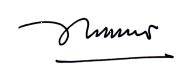   	Rektor Universitas Jenderal SoedirmanProf. Edy Yuwono, Ph.DNIP. 196212081986011001Tembusan : Yth.Kementerian Pendidikan dan Kebudayaan  RI di Jakarta;Sekretaris Jenderal  Kemdikbud RI di Jakarta;Inspektur Jenderal Kemdikbud RI di Jakarta;Direktur Jenderal Dikti Kemdikbud RI di Jakarta;Para Pembantu Rektor Unsoed;Para Dekan Fakultas di Unsoed;Para Ketua Lembaga di Unsoed;Direktur Pascasarjana unsoed;Para Kepala Biro di Unsoed;Para Pembantu Dekan di Unsoed;Para Kepala UPT di Unsoed;Presiden BEM di Unsoed;      Lampiran  :  Surat  Keputusan Rektor                                      Universitas Jenderal Soedirman                                                        Nomor     :  Kept: 670/UN23/PP.01.04/2012                                                                                          Tanggal   :   6 Juni 2012TENTANG KALENDER  AKADEMIK  2012/2013Perkiraan Awal bulan Romadhon 1433 H tgl 20 Juli  2012 					Perkiraan Hari Raya Idul Fitri 1433 H  tgl. 19-20 Agustus 2012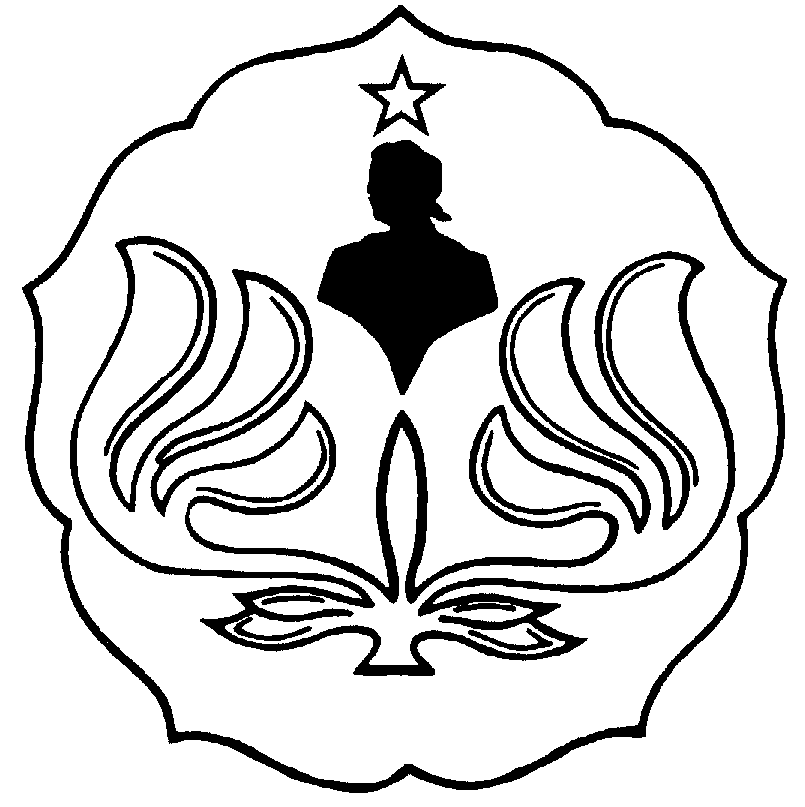 KEMENTERIAN PENDIDIKAN DAN KEBUDAYAANUNIVERSITAS JENDERAL SOEDIRMANJalan Prof.dr.Boenjamin 708 (0281) 635292, Hunting, Faks. 631802 Purwokerto 53122Website : www.unsoed.ac.idPENERIMAAN MAHASISWA BARU TAHUN 20121 Peb – 8  Mar. 2012 Pendaftaran SNMPTN (S1)  Jalur Undangan 20129 Maret – 15 Mei 2012 Proses Seleksi SNMPTN (S1)  Jalur Undangan 201228  Mei  2012 Pengumuman SNMPTN (S1) Jalur Undangan 201210 – 31 Mei 2012 Pendaftaran SNMPTN (S1) Jalur Ujian Tertulis  20122- 6 Juni 2012 Pembayaran Biaya pendidikan SNMPTN (S1) Jalur Undangan 20122 – 7 Juni 2012 Online pengisian biodata calon mahasiswa SNMPTN (S1) Jalur  Undangan 20124 Juni – 17 Juli 2012Periode Pendaftaran UMB Nusantara 201212-13 Juni 2012 Registrasi Mahasiswa Baru SNMPTN (S1) Jalur Undangan12– 13 Juni 2012 Ujian Tertulis SNMPTN (S1) Jalur Ujian Tertulis  20127 – 10 Juli 2012 Periode Pendaftaran SPMB S1 dan D3 Jalur Undangan 20127 Juli  2012 Pengumuman SNMPTN (S1) Jalur Ujian Tertulis  20129 Juli – 2 Agus 2012 Periode Pendaftaran SPMB S1 dan D3 Jalur Ujian Tertulis 201211– 12 Juli 2012 Proses Seleksi  SPMB S1 dan D3 Jalur Undangan 2012 10 -13 Juli 2012 Pembayaran Biaya Pendidikan calon  mahasiswa SNMPTN (S1) Jalur Ujian Tertulis  201210 – 14 Juli 2012 Online pengisian biodata calon mahasiswa SNMPTN (S1) Jalur Ujian Tertulis  201216 Juli 2012 Pengumuman SPMB S1 dan D3 Jalur Undangan 201217 – 18 Juli 2012 Registrasi  Mahasiswa Baru SNMPTN (S1) Jalur Ujian Tertulis  201218 -19 Juli 2012 Pembayaran Biaya Pendidikan calon  mahasiswa SPMB S1 dan D3 Jalur Undangan 201218 – 20 Juli 2012 Online pengisian biodata calon mahasiswa SPMB S1 dan D3 Jalur Undangan 201222 Juli 2012Ujian tertulis UMB Nusantara 201224 – 25 Juli 2012 Registrasi  Mahasiswa Baru SPMB S1 dan D3 Jalur Undangan 201226 Juli – 14 Agustus 2012 Periode Pendaftaran SPMB S1 Reguler Paralel Jalur Ujian Tertulis 201231 Juli  2012Pengumuman  UMB Nusantara 20124 Agus 2012Ujian Tertulis D3 SPMB Jalur Ujian Tertulis 20125 Agus 2012Ujian Tertulis S1 Reguler SPMB Jalur Ujian Tertulis 20129 – 10 Agustus 2012Registrasi UMB Nusantara 201210  Agustus 2012 Pengumuman SPMB (S1 Reguler, D3) Jalur Ujian Tertulis 201210 Agustus 2012 Pengumuman SPMB S1 Paralel Jalur Ujian Tertulis 201215 Agustus 2012 Ujian Tertulis S1 Paralel SPMB Jalur Ujian Tertulis 201216 Agustus 2012Pengumuman S1 Paralel SPMB Jalur Ujian Tertulis 201223-24 Agustus 2012 Pembayaran Biaya Pendidikan calon mahasiswa SPMB S1, D3 dan S1 Paralel  jalur Ujian Tertulis   201223 – 24 Agus 2012 Online pengisian biodata calon mahasiswa SPMB S1, D3 dan S1 Paralel  jalur Ujian Tertulis   201227 – 28 Agustus 2012 Registrasi Mahasiswa Baru SPMB S1 dan D3 Jalur Tulis 201227 – 29 Agustus 2012 Registrasi SPMB (S1 Reguler dan Paralel, D3) Jalur Ujian Tertulis 20123  September  2012 Penerimaan Mahasiswa Baru tahun akademik 2012/2013 dilanjutkan dengan Expo UKM4 - 6 September  2012 Orientasi Studi Mahasiswa Baru (OSMB) 2012/20137-8 September 2012 PKKMPRASEMESTER9 Juli - 13 Agt. 2012 Kuliah Kerja Nyata30 Juni  2012 Entri data prediksi mahasiswa yang terancam DO 16 - 31 Juli 2012 Pembayaran biaya pendidikan dan registrasi mahasiswa lama20 Juli  2012 Batas terakhir penyerahan nilai ujian semester Genap 2011/2012kepada Subbagian   Akademik dan  Kemahasiswaan 31 Juli 2012 Batas akhir pengajuan permohonan aktif kembali 31 Juli 2012 Batas Akhir Permohonan pengajuan cuti  akademik 30 Juli  – 10 Agustus 2012 Pembagian KHS semester genap 2011/201213 –16 Agustus 2012 Konfirmasi  dan Entri Prasyarat Sistem Informasi Akademik dari Fak/Program Studi, terdiri atas  dosen PA, peralihan dosen PA, Kelas/Matakuliah/Mengajar Dosen, status mhs (oleh fak), lulus dan  DO (oleh Universitas) untuk semester gasal 2012/201317 Agust - 24 Agust. 2012 Libur lebaran27 Agst  – 5 Sept 2012 Pengisian KRS dan Pencetakan KSM mahasiswa lama dan baru27-31 Agustus 2012 Verifikasi data KRS dan Pembayaran Biaya Pendidikan semester Gasal 2012/201331 Agustus 2012 Batas akhir pendaftaran wisuda periode pertama tahun akademik  2012/2013SEMESTER GASAL 2012/20136 – 7 Sept 2012 Pencetakan Daftar Hadir Kuliah dari e-SIA14  September  2012 Penetapan data valid mahasiswa DO dari fakultas ke Universitas10 Sept  -  28 Des. 2012 Periode kuliah, Praktikum, dan Ujian Tengah Semester, Semester Gasal 2012/201310  - 14 September 2012 Perubahan matakuliah dan penyerahan KSM  perubahan10 - 28 September 2012 Pembatalan Matakuliah dan penyerahan KSM  pembatalan21  September 2012 Penerbitan SK DO 18  September 2012 Wisuda periode pertama tahun akademik 2012/201323 September 2012 Dies Natalis Unsoed ke 48 (Pelaksanaan seremonial Dies akan ditentukan lebih lanjut)30 Nopember 2012 Batas akhir pendaftaran wisuda  periode kedua tahun akademik  2012/20133 – 31 Desember 2012 Entri dan validasi data Status18 Desember 2012 Wisuda periode kedua tahun akademik  2012/201331 Desember 2012 Entri prediksi DO2 – 15 Januari 2013 Ujian Akhir Semester29 Januari 2013 Batas Akhir Penyerahan Nilai  Mata Kuliah  semester gasal 2012/2012 ke Sub bagian akademik  dan   kemahasiswaan 4 - 15 Peb. 2013 Pembagian KHS semester  gasal 2012/2013PRASEMESTER GENAP 2012/20133 Januari 2013 Entri prediksi mahasiswa  yang terancam DO 16 - 31 Januari  2013 Pembayaran biaya pendidikan & Registrasi 31 Januari 2013 Batas akhir pengajuan permohonan aktif kembali31 Januari 2013 Batas akhir pengajuan cuti akademik13-17 Pebruari 2013 Konfirmasi & Entri Prasyarat Sistem Informasi Akademik dari Fak/Program Studi, terdiri dari   dosen PA, peralihan Dosen PA, Kelas/Matakuliah/Mengajar Dosen, status mhs cuti/meninggal  (oleh fak), Lulus & DO (oleh Universitas)17 Jan – 21 Pebruari 2013 Kuliah Kerja Nyata 17 Pebruari. 2013 Verifikasi data KRS dan Pembayaran Biaya Pendidikan Semester Genap 2012/201313 – 29 Peb 2013 Pengisian KRS dan Penyerahan KSM ke Subbagian Akademik dan Kemahasiswaan fakultas1– 2 Maret 2013 Pencetakan Daftar hadir  dari sistem29  Pebruari 2013 Batas akhir pendaftaran wisuda periode ketiga tahun akademik  2012/2013SEMESTER GENAP 2012/20134 Maret - 21 Juni 2013 Periode kuliah, Praktikum, Ujian Tengah Semester, Semester Genap 2012/20134 – 8 Maret 2013 Perubahan matakuliah dan Penyerahan KSM Perubahan4  -  22 Maret 2013 Pembatalan Matakuliah dan penyerahan KSM Pembatalan6  Maret  2013 Penetapan   data valid mhs DO 13  Maret 2013 Penerbitan SK DO19 Mar 2013 Wisuda periode ketiga tahun akademik  2012/20136 – 10  Mei 2013 Pemilihan Mahasiswa, Akademisi dan tenaga Kependidikan Berprestasi  201328 Mei – 1 Juni 2013 SNMPTN (tentatif)31 Mei 2013 Batas akhir pendaftaran wisuda periode keempat tahun akademik  2012/201318 Juni 2013 Wisuda periode keempat tahun akademik  2012/201324 Juni – 5 Juli 2013 Ujian Akhir Semester22 – 26 Juli 2013 Periode Ujian SPMB Lokal  Juli – Agustus 2013 Semester pendek (bila dipandang perlu)12 Juli 2013 Batas akhir Penyerahan Nilai  Mata Kuliah  semester Genap 2012/2013 ke Sub Bagian   Akademik dan Kemahasiswaan19 – 23 Agustus 2013 Pembagian KHS